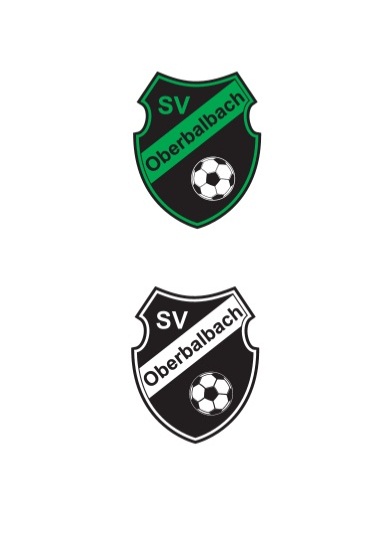 Sportverein Oberbalbach 1948 e.V.Telefon: 09343/4375www.svoberbalbach.de1. Vorsitzender Walter Neser  -  Eichholzweg 7   -   97922 Lauda-KönigshofenAn alle Mitglieder, Freundeund GönnerEinladung zur Generalversammlung des SV OberbalbachSehr geehrte Damen und Herren,am Samstag, den 07.03.2020 findet um 20.00 Uhr im Sportheim unsere Jahreshauptversammlung statt.Die Versammlung umfasst die folgenden Punkte:BegrüßungTotengedenkenBerichte (Vorstand, Schriftführer, Jugendleiter, Trainer)KassenberichtBericht des KassenprüfersEntlastung der VorstandschaftNeuwahlenAussprache / VerschiedenesBereits um 19:30 Uhr findet die Jahreshauptversammlung des Fördervereins SV Oberbalbach ebenfalls mit den üblichen Regularien statt. Wir würden uns freuen, Sie bei unserer Jahreshauptversammlung begrüßen zu dürfen.Mit freundlichen GrüßenWalter Neser(1. Vorstand)